IROLP Donation FormDonor InformationDonation amount:  $					Date: Name:Address:City & State:Zip Code:Telephone:				Fax:				Email: Company or Foundation (if applicable): My employer is able to match my donation		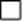 If yes, please provide employer contact e-mail address: Checks must be made payable to The International Rule of Law Project Inc. and sent to the IROLP President and Chair at the following address (Phil Kessler, c/o Hoffman & Kessler LLP, 1270 Avenue of the Americas, Suite 301, New York, NY 10020, USA).  Once received, we will send you the receipt you require for your tax return.The Board of The International Rule of Law Project Inc. aims to honour donors’ wishes but retains complete discretion and control over the use of its funds at all times.  A small administrative levy of 5% per donation is retained by IROLP to cover its own essential expenses.The International Rule of Law Project Inc. supports the following charitable programs at the British Institute of International and Comparative Law (please indicate your preferred gift designation below):The Bingham Centre for the Rule of Law at BIICL					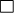 BIICL Fund (unrestricted)							BIICL fellowships							BIICL research projects							Arthur Watts Senior Research Fellowship in Public International Law	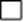 Thank you for your support 